                                                                                      Civilinė byla Nr. e2-138-620/2021                                                                                      Teisminio proceso Nr.2-37-3-00677-2020-9Procesinio sprendimo kategorija 3.2.6.12.1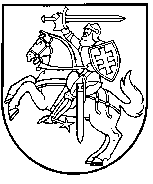 PANEVĖŽIO APYLINKĖS TEISMASN U T A R T I S2022 m. sausio 10 d.RokiškisPanevėžio apylinkės teismo Rokiškio rūmų teisėja Loreta Kukelkienė, rašytinio proceso tvarka, teismo iniciatyva išnagrinėjo rašymo apsirikimo klaidos ištaisymą teismo priimtame sprendime civilinėje byloje pagal ieškovės Rokiškio rajono savivaldybės administracijos patikslintą ieškinį dėl leidimo nugriauti statinį be bendraturčių sutikimo, atsakovai: Nelė Vaitasienė, Valė Komisaraitienė, Aleksandras Stepanovas, Dainius Juškevičius, Undinė Ramanauskienė, Alma Savickienė, Birutė Karosienė, Viktorija Ivanova, Aleksandras Ivanovas, Rita Meiduvienė, Regina Navickienė, Ingrida Kvederienė, Piotras Travinas, Volha Tsitova-Sanchuk, Aliaksei Tsitou, Fethi Kizilkaya, Vitaly Gut, Oleg Iartsev, Vitaly Svetov, Jurgita Cvetkova, Aivaras Žumbakys, Vidmantas Danys, Vytautas Žeimys, Regina Penkova, Valstybės įmonė turto bankas, tretieji asmenys: Luminor Bank AS, Aldona Garnelienė, Audrius Gaidelis, Feodosija Grinciūnienė, Erikas Tomkevičius, antstolės Irenos Bakšienės kontora, Danguolė Šapolienė, antstolės Oksanos Narbutienės kontora, Egidijus Ezerskas, Zina Biriulina, antstolės Neringos Budriūnienės kontora, Dalė Travina, Daiva Andriūnaitė, Raimundas Andriūnas, Edita Kriukelytė, Elizavieta Gargažina.n u s t a t ė :2021 m. gruodžio 29 d. teismas priėmė sprendimą, kuriuo nusprendė ieškovės Rokiškio rajono savivaldybės administracijos  ieškinį patenkinti visiškai. Leisti nugriauti statinį-gyvenamąjį namą, esantį Liepų g.12, Juodupės mstl., Juodupės sen., Rokiškio r.sav. (unikalus Nr. 7396-7002-8018) be bendraturčių sutikimo.Priėmus teismo sprendimą, pastebėta, kad jame buvo padaryta rašymo apsirikimo klaida .Ieškovė patikslintu ieškiniu teismo prašė leisti nugriauti statinį - gyvenamąjį namą, esantį Pergalės g. 12, Juodupės mstl., Rokiškio r. (unikalus Nr. 7396-7002-8018) be bendraturčių sutikimo. Ji taip ištaisė pirminį pateiktą ieškinį, kuriame buvo netiksliai nurodytas prašomo nugriauti statinio adresas-Liepų g.12.Lietuvos Respublikos civilinio proceso kodekso (toliau – CPK) 276 straipsnio 2 dalyje numatyta, kad teismas gali savo iniciatyva ar dalyvaujančių byloje asmenų pareiškimu ištaisyti sprendime rašymo apsirikimus ar aiškias aritmetines klaidas, kurių ištaisymas nekeičia sprendimo esmės. Ištaisymų klausimas išsprendžiamas rašytinio proceso tvarka .Teismas tiek aprašomojoje 2021 m. gruodžio 29 d. sprendimo dalyje, tiek ir motyvuojamoje bei rezoliucinėje dalyje klaidingai nurodė prašomo nugriauti statinio gatvę, kuri turi būti ne Liepų, o Pergalės gatvė, kas atitinka tiek nekilnojamojo turto registro duomenis, tiek ir kitus byloje esančius įrodymus, kurie buvo aptarti sprendime.Kadangi dalyje teismo priimto sprendimo yra aiškiai klaidingai nurodyta gatvė, kurioje yra prašomas nugriauti statinys, ši klaida laikytina rašymo apsirikimu ir yra taisytina, kadangi nekeičia priimto sprendimo esmės.Vadovaudamasis išdėstytu ir Lietuvos Respublikos civilinio proceso kodekso 276, 290 straipsniais, teismasn u t a r i a :Ištaisyti Panevėžio apylinkės teismo Rokiškio rūmų 2021 m. gruodžio 29 d. sprendime civilinėje byloje Nr. e2-138-620/2021 aprašomojoje ir motyvuojamoje  dalyse prašomo leisti nugriauti statinio adresą iš-Liepų g.12, Juodupės mstl., Juodupės sen., Rokiškio r.sav. į -Pergalės g.12 ,Juodupės mstl., Juodupės sen., Rokiškio r.sav., bei minėto teismo sprendimo rezoliucinės dalies 2 pastraipą išdėstant taip:“Leisti nugriauti statinį-gyvenamąjį namą, esantį Pergalės g.12, Juodupės mstl., Juodupės sen., Rokiškio r.sav. (unikalus Nr. 7396-7002-8018) be bendraturčių sutikimo.“Ši nutartis yra neatsiejama 2021 m. gruodžio 29 d. sprendimo civilinėje byloje Nr. e2-138-620/2021  dalis.Apie priimtą nutartį pranešti dalyvaujantiems byloje asmenims. Nutartis per 7 dienas nuo jos patvirtintos kopijos įteikimo dienos gali būti skundžiama atskiruoju skundu Panevėžio apygardos teismui per Panevėžio apylinkės teismo Rokiškio rūmus. Teisėja				                                           Loreta Kukelkienė 